Rencontres interdisciplinaires et internationalesautour de Robert DelortLes animaux… L’histoire continue28-29 novembre 2019Campus du Mont HouyBât. Matisse, amphi 150Université Polytechnique Hauts-de-France 59313 ValenciennesJeudi 28 novembre 201910h00 Françoise Truffert Directrice du Service Commun de la bibliothèque Université Polytechnique Hauts-de-France, 		Robert Delort et sa bibliothèque Corinne Beck, Fabrice Guizard et Emmanuelle Santinelli, 		Introduction du colloque10h30-12h30 I : Les sources de la zoohistoire : des mots et de l'os… à l'ADN Modérateur : Laurence Moulinier, Université Lyon 2-UMR 5648 CihamAline Durand et Magali Toriti, Université du Mans, CReAAH (UMR 6566)	Les ravageurs du bois au prisme des sources écrites antiques et médiévales.Philippe Genequand, Université de Montréal	Familiarité et distinction entre humains et animaux dans les derniers siècles du Moyen Âge : quelques notes de travailFabrice Guizard, Université Polytechnique Hauts-de-France, Calhiste (EA 4343), ArScAn (UMR 7041)	Le « grand requin » mangeur d’homme. Enquête historique à rebours sur un poisson méconnuTom Balbin-Estanguet, Université Bordeaux-Montaigne, Ausonius (UMR 5607) 	Les dépôts monétaires dans les sépultures d’animaux : état de la question en Gaule romaineMargaux Spruyt, Sorbonne Université, MNHN (UMR 7209)	De l’expression des passions à une figure animale anthropomorphe : les bêtes face au roi dans les reliefs néo-assyriens (IXe-VIIe s. av. J-C)12h30-12h45 : Discussions12h45-14h00 : Déjeuner14h00-16h00II : Les utilisations de l'animal Modérateur  : Bernard Denis, professeur émérite Ecole Nationale Vétérinaire de NantesThomas Brignon, Casa de Velázquez, Université Toulouse Jean Jaurès, Institut des Hautes Études de l'Amérique Latine, EHEHI, FRAMESPA (UMR 5136), CREDA (UMR 7227)	Exemplarité animale et conversion au christianisme dans les missions jésuites du Paraguay (1640/1733)Laetitia Deudon, Université polytechnique Hauts-de-France, Calhiste (EA 4343)	La gestion des oiseaux d’eau à l’époque moderne : exemple de la canardière de Condé-sur-l’Escaut (XVIIe-XVIIIe siècles)Frédéric Duhart, Université Interculturelle de l'Etat de Puebla (Mexique) CA-4 Patrimoines, tourisme et espaces ruraux 	Le canard mulard, patrimoine bioculturel du Sud-OuestViolette Pouillard, Université de Gand	Domestiquer les « piliers du monde »: pacifications, révoltes, collaborations (Congo vers 1900-vers 1960).15h45-16h15 : discussion16h15-16h30 : pause16h30-18h30Présentation des postersCorinne Beck, Martine Clouzot Université de Bourgogne-Franche Comté, ArTeHiS (UMR 6298), Eric Bourillot et Eric Lesniewska Université de Bourgogne-Franche-Comté, ICB (UMR 6303), Ludovic Orlando, Université de Toulouse, AMIS (UMR 5288) : Le projet HIST-ADNMarie-Christine Marinval, ArScAn (UMR 7041) : Anthropozoologica Maxime Delliaux, Université du Littoral-Côte d’Opale : L’animal comme argument de nordicité en Islande du IXe au XIIIe siècleChloé Genies, Bureau d’Études Eveha : Y a-t-il eu un élevage de daims dans les campagnes de Chassenon (Charente) durant l’époque romaine?Benoît Clavel, Elise Dufour, Laurent Simon, Olivier Tombret : Les territoires de pêche appréhendés par la biogéochimie isotopique.Gaëtan Jouanin, MNHN (UMR 7209) : Le pygargue à queue blanche (Haliaeetus albicilla) au Moyen Âge, oiseau de prestige ou nuisible ?Patrice Beck Université de Lille 3, IRHIS (UMR 8529), Franck Faucher Service régional de l’Archéologie, Bourgogne-Franche Comté, ArTeHiS (UMR 6298), Jean-Louis Maigrot ArTeHiS (UMR 6298) : Elevage ovin, chemins et pâtures sur la montagne dijonnaise à la fin du Moyen ÂgeFloriana Bardoneschi : Les chevaux de travail, une cour des miracles ? L’exemple du cheptel bourguignon (XIVe-XVe siècle) Bérangère Mouchy, Université de Bourgogne, ArTeHiS (UMR 6298) : Marguerite de Flandre : chevaux, images et pouvoir.Phuong Duyen Nguyen, CEPAM (UMR 7264) : Formation de légende, déformation d’espèces : de quelques gallinacés vietnamiens (histoire culturelle et naturelle)Marianne Brisville, Université de Lyon 2, Ciham (UMR 5648) : La zoohistoire de l’Occident islamique médiéval : entre les mots et les os.Véronique Ward-Viarnes, Université Paris-Diderot (UMR 8225) : Le Dispensaire du Peuple pour les animaux malades (People’s Dispensary for Sick Animals): « amener vos animaux, ne les laisser pas souffrir, nous soignons tous les animaux, tous les soins sont gratuits »18h45 :OMPHALOSAutour de l'exposition de Quentin Montagne, Docteur en Arts Plastiques20h00 : Dîner à la Brasserie du Grand HôtelVendredi 29 novembre 20199h00-11h00 : III - Les pratiques sociales de l'animal Modérateur : Marc Galochet, Université polytechnique Hauts-de-France-Calhiste EA 4343Muriel Falaise, Université Lyon 3, EDIEC/CEE	Circonvolutions juridiques autour de la notion de nuisibleStéphanie Huart-Pirez, Université polytechnique Hauts-de-France, Calhiste (EA 4343)	L’animal dans la ville, créateur de lien social. L’exemple de Valenciennes à la fin du Moyen Âge Philippe Jéhin, Université de Haute-Alsace, Mulhouse, CRESAT (EA 3436)	Espèces patrimoniales dans le Grand Est, emblèmes identitaires ou bio-indicateurs (XIXe-XXIe siècles) ?Raoudha Guemara, Université de Tunis	La chamelle dans la civilisation arabo-musulmane11h00 : Discussions11h45 :Inauguration du Fonds Delort à la Bibliothèque Universitaire12h45-14h00 : Déjeuner14h00-16h00IV - Animal, paysages et patrimoine culturel et biologiqueModérateur : Claude Guintard, Ecole Nationale Vétérinaire de Nantes - ONIRISMyriam Sternberg, Centre Camille Jullian AMU-MCC-INRAP (UMR 7299),	Le littoral investi : connaître les ressources aquatiques et cultiver la mer de la Protohistoire à l’AntiquitéClotilde Boitard, Université de Rouen-Normandie, GRHis (EA 3831)	Sacrifiés, curiosités ou familiers ?Animaux vivants et sciences au siècle des LumièresNicolas Baron, Université Lyon 3, LARHRA (UMR 5190)	Maître Renard par la ville attiré (Europe, XXe s.)16h00 : Discussions16h 30Clôture et ouvertureEric Baratay, Université Lyon 3, LARHRA (UMR 5190)Bâtir une eth(n)o-histoire du monde animalComité d’organisationCorinne Beck, Fabrice Guizard, Emmanuelle SantinelliComité scientifiqueEric BaratayCorinne BeckAnne BridaultBenoit ClavelBernard DenisClaude GuintardFabrice GuizardLaurence MoulinierPierre SernaBaudouin Van den AbeeleComité d'honneur, sous la présidence de Lucie FossierLaurence BobisMonique BourinPhilippe BraunsteinPhilippe ContamineRobert DurandRaoudha GuemaraMichelle GuitardOdile KammererFranco MorenzoniElisabeth MornetGherardo OrtalliFrançois PoplinLuce VermetteFrançois Walter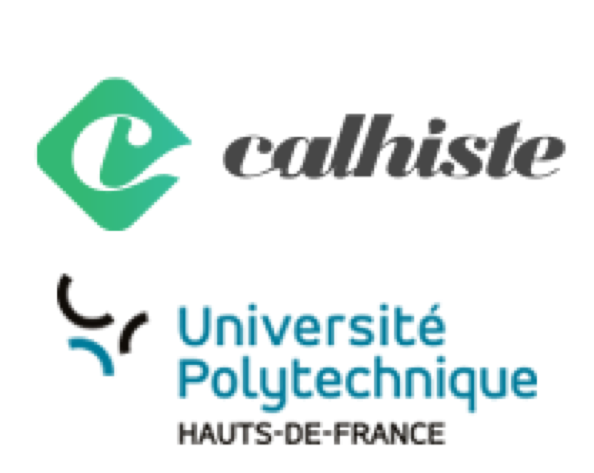 